 
Figure 1: Stout Student Association Logo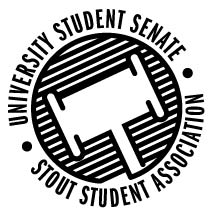 Sustainability Council Meeting Agenda11:15 am Badger Room, Memorial Student Center50th Congress, October 28th, 2019Call to Order 11:16 am Roll CallGuests: Andrew Klavekoske, Mick Cash, Ethan Reed, Kristin UtechOpen Forum Approval of the Minutes ApprovedUnfinished Business New Business Fridays for Future Global Climate Strike (Kristin Utech) Hosting an event with setup and refreshmentsOrganizing a strike on a Friday having other organizations involved Spread the word to other OrganizationsWalk around campus with signsSign making event night beforeIncorporate university, admin, faculty, and government Look into cost and event planning and fundingConnect page, and RSVP, Signs, people, advertising Once a semester or a weekly monthly thingHost a small event now in the fall and push more in the future November 15th for the first climate strike. Signs, a table with signs, and possible Comprehensive marketing campaign (connect, poster making) The campus is busy 9, 10,11, the afternoon is dead, next week discuss, timing Do we need to register with campus police? Starting early and provide refreshments Friday of earth week. Potential LED ProjectsWill talk about next week Sustainability Roundtable EventGather all sustainability organizations and talk about goals for the yearInclude earth week activitiesEmail out to executive boards of sustainable Organizations talking about this year goals and earth week Spread, the responsibility to more Organizations They get their booth, plant salesTiming of 5-5:30 pm to get both faculty and staff, possible on Tuesday. November, host a meeting on the 19th or 13th Have more info on Connect. Sustainability EventsDorm CompetitionKathy Baker from housing Organization of rules and competition details Once a week, random choice of containment check (Or pick a particular day to collect) (Once every Friday for three weeks)Look at the level of contamination (Possible Sorting on trash) (possibly outside or inside)Earth week Having students interested in sorting for this event. Ranking floors on level of contamination Honors society might want to be involved and Honor collage (Amy Brostron) New ideasJTC dumpster signage (WRWG)Announcements Menomonie’s leadership in our clean energy future Adjourn 12:17 pm Oct. 28th, 2019 Present Absent Excused Director Nadeau xVice Chair LeonhardxSenator SchwitzerxSenator Wisemanx Advisor Rykalx